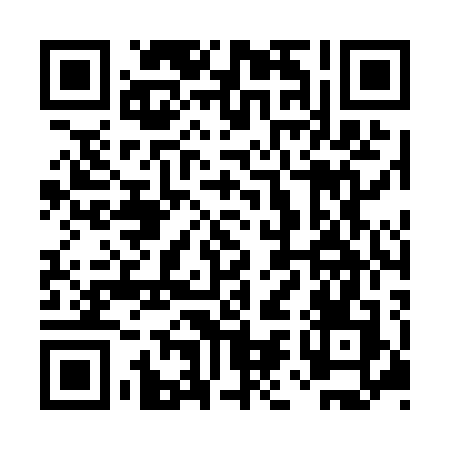 Ramadan times for Balzhausen, GermanyMon 11 Mar 2024 - Wed 10 Apr 2024High Latitude Method: Angle Based RulePrayer Calculation Method: Muslim World LeagueAsar Calculation Method: ShafiPrayer times provided by https://www.salahtimes.comDateDayFajrSuhurSunriseDhuhrAsrIftarMaghribIsha11Mon4:554:556:3912:283:386:186:187:5612Tue4:534:536:3712:283:396:196:197:5713Wed4:504:506:3512:273:406:216:217:5914Thu4:484:486:3312:273:416:226:228:0115Fri4:464:466:3112:273:426:246:248:0216Sat4:444:446:2912:273:436:256:258:0417Sun4:424:426:2612:263:446:276:278:0618Mon4:394:396:2412:263:456:286:288:0719Tue4:374:376:2212:263:466:306:308:0920Wed4:354:356:2012:253:466:316:318:1121Thu4:324:326:1812:253:476:336:338:1222Fri4:304:306:1612:253:486:346:348:1423Sat4:284:286:1412:243:496:366:368:1624Sun4:254:256:1212:243:506:376:378:1725Mon4:234:236:1012:243:516:396:398:1926Tue4:214:216:0812:243:516:406:408:2127Wed4:184:186:0612:233:526:426:428:2328Thu4:164:166:0412:233:536:436:438:2429Fri4:134:136:0212:233:546:456:458:2630Sat4:114:116:0012:223:556:466:468:2831Sun5:095:096:581:224:557:477:479:301Mon5:065:066:551:224:567:497:499:322Tue5:045:046:531:214:577:507:509:333Wed5:015:016:511:214:577:527:529:354Thu4:594:596:491:214:587:537:539:375Fri4:564:566:471:214:597:557:559:396Sat4:544:546:451:205:007:567:569:417Sun4:514:516:431:205:007:587:589:438Mon4:494:496:411:205:017:597:599:459Tue4:464:466:391:195:028:018:019:4710Wed4:444:446:371:195:028:028:029:49